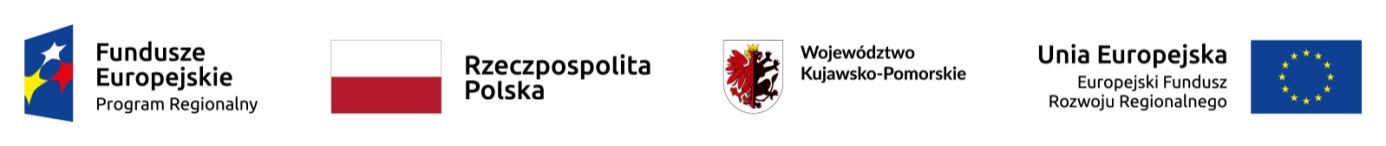 Nr sprawy: BORPA -1/D/2023OŚWIADCZENIE O PODZIALE OBOWIĄZKÓW W TRAKCIE REALIZACJI ZAMÓWIENIA (DOTYCZY TYLKO PODMIOTÓW WSPÓLNIE UBIEGAJĄCYCH SIĘ O UDZIELENIE ZAMÓWIENIA)(składane na podstawie art. art. 117 ust. 4 ustawy z dnia 11.09.2019 r. Prawo zamówień publicznych (dalej uPzp – tekst jedn. Dz. U. z 2022 r. poz. 1710 ze zm.).Na podstawie z art. 117 ust. 4 uPzp jako Wykonawcy składający ofertę wspólną (*konsorcjum/ spółka cywilna) na potrzeby postępowania o udzielenie zamówienia publicznego realizowanego w trybie podstawowym (art. 275 pkt 1 uPzp) pn. Dostawa sprzętu komputerowego oraz multimedialnego dla Bydgoskiego Ośrodka Rehabilitacji Terapii Uzależnień i Profilaktyki „BORPA“ w Bydgoszczy”,   JA/MY:…………………………………………………………………………………………………….…..(imię i nazwisko osoby/osób upoważnionej/ych do reprezentowania Wykonawców wspólnie ubiegających się o udzielenie zamówienia)w imieniu:…………………………………………………………………………………………………………(wpisać nazwy Wykonawców wspólnie ubiegających się o udzielenie zamówienia)*OŚWIADCZAM/ MY, iż następujące *roboty budowlane, *usługi wykonają poszczególni Wykonawcy wspólnie ubiegający się o udzielenie zamówienia:1. Wykonawca:…………………………………………………………………………………….…                                    (nazwa i adres)     wykona: …………………………………………………………………………………………(należy wskazać, które *roboty budowlane, *usługi  zostaną wykonane przez poszczególnych wykonawców (opis) w odniesieniu do spełnienia warunku w zakresie zdolności technicznej lub zawodowej)2. Wykonawca:…………………………………………………………………………………….…                                    (nazwa i adres)     wykona:……………………………………………………………………………………………(należy wskazać, które *roboty budowlane, 8usługi  zostaną wykonane przez poszczególnych wykonawców (opis) w odniesieniu do spełnienia warunku w zakresie zdolności technicznej lub zawodowej) Podpis kwalifikowanym podpisem elektronicznym       lub podpisem zaufanym, lub elektronicznym podpisem osobistym osoby (osób) upoważnionej (upoważnionych) do reprezentowania Wykonawców)*- niepotrzebne skreślić